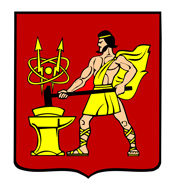 АДМИНИСТРАЦИЯ ГОРОДСКОГО ОКРУГА ЭЛЕКТРОСТАЛЬМОСКОВСКОЙ ОБЛАСТИРАСПОРЯЖЕНИЕ25.12.2019 № 604-рО признании утратившим силу муниципального правового актаВ соответствии с Федеральным законом от 06.10.2003 № 131-ФЗ «Об общих принципах организации местного самоуправления в Российской Федерации», в целях приведения муниципальных нормативных правовых актов в соответствие с законодательством:Признать утратившим силу распоряжение Администрации городского округа  Электросталь Московской области от 03.02.2012 № 87-р «Об  утверждении административного регламента предоставления муниципальной услуги «Аттестация руководящих работников муниципальных образовательных учреждений городского округа Электросталь Московской области» (с изменениями, внесенными  распоряжениями Администрации городского  округа Электросталь Московской области от 15.08.2013  № 531-р, от 04.02.2014 № 51-р, от 16.09.2014 № 508-р). Опубликовать настоящее распоряжение в газете «Официальный вестник» и разместить на сайте городского округа Электросталь Московской области www.electrostal.ru.Принять источником финансирования расходов размещения в средствах массовой информации данного распоряжения денежные средства, предусмотренные в бюджете городского округа Электросталь Московской области по подразделу 0113 «Другие общегосударственные вопросы» раздела 0100.Настоящее распоряжение вступает в силу после его официального опубликования.Глава городского округа      							В.Я. Пекарев